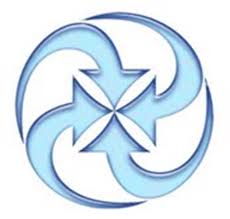 UASP A Cidade e a SerraGondomar, Arouca e PortoJornadas Culturais  | 13 a 15 de Setembro de 2019FICHA DE INSCRIÇÃONome 1 _________________________________________________________________Nome 2 _________________________________________________________________E-mail ______________________________________    Telem _____________________Localidade _____________________________    Associação ______________________Permite que a UASP envie para o seu e-mail divulgação das suas actividades?    Sim             NãoCUSTOS DE PARTICIPAÇÃODe sexta (dia 13) a Domingo (dia 15):            	Em quarto individual: 175€    	Em quarto duplo:        170€ / pessoaNota: O preço inclui dormidas, refeições, transporte do circuito e visitas.Alojamento de 12 para 13 de Setembro:Quarto individual: 20,00€Quarto duplo:         17,50€/pessoaParticipação sem alojamento:        Por pessoa: 135€IMPORTANTEData limite de inscrição: 6 de Setembro 2019.O cancelamento da inscrição após a data limite não dá direito à devolução das quantias já pagas.Informações e inscrições:Contacto 1: Lino Vinhais E-mail: avinhais49@gmail.com  |  Telem: 96 809 85 45OuContacto 2: Evaristo da Silva DominguesE-mail: evaristo.domingues@hotmail.com |  Telem: 93 641 25 19Pagamento por transferência bancária: IBAN – PT50 0035 0196 0001 4002 4000 7